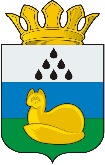 Администрация 
Уватского муниципального района управление по социальным вопросамПриказ03.12.2019		№078Об объявлении конкурса среди социально ориентированных некоммерческих организаций на право получения в 2019 году субсидий из бюджета Уватского муниципального районаВ соответствии с Федеральным законом от 12.01.1996 № 7-ФЗ «О некоммерческих организациях», поставлением администрации Уватского муниципального района от 03.12.2019 №242 «Об утверждении Порядка предоставления субсидии   из бюджета Уватского муниципального района социально ориентированным некоммерческим организациям»:ПРИКАЗЫВАЮ:Организовать проведение конкурса среди социально ориентированных некоммерческих организаций на право получения в текущем финансовом году субсидий из бюджета Уватского муниципального района по направлению «Деятельность в области культуры, искусства и содействие указанной деятельности, а также содействие духовному развитию личности»: «Фестиваль Казачьей культуры «Иртыш Казачий», «Абонемент «Уватские гастроли»(серия концертных программ и театральных постановок).Утвердить технические задания согласно приложениям №1, №2 к настоящему приказу. Ведущему специалисту управления по социальным вопросам  (Усольцевой Р.Ш.) организовать размещение в сети Интернет на официальном сайте  Уватского муниципального района (http://www.uvatregion.ru) объявление о проведении Конкурса по направлению, указанному в пункте 1 настоящего приказа, в течение двух рабочих дне со дня подписания настоящего приказа согласно приложению №3.Ведущему специалисту управления по социальным вопросам (Усольцевой Р.Ш.)   организовать процедуру приема, регистрации  заявок на участие в конкурсе .  Контроль за исполнением настоящего приказа возложить на Батичкову М.В., заместителя начальника управления по социальным вопросам администрации Уватского муниципального района. Заместитель главы, начальник управления по социальным вопросам	Н.В.Корчемкина